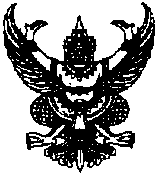 ประธานสภาองค์การบริหารส่วนตำบลกุแหระเรื่อง  รายงานผลการประชุมสภาองค์การบริหารส่วนตำบลกุแหระ สมัยวิสามัญ  สมัยที่ 4 ครั้งที่ 1 ประจำปี พ.ศ. 2๕60***********	     ตามที่สภาองค์การบริหารส่วนตำบลกุแหระ ได้กำหนดให้มีการประชุมสภาสมัยวิสามัญ สมัยที่ 4 ครั้งที่ 1 ประจำปี ๒๕60  ตามมาตรา ๕๓  แห่งพระราชบัญญัติสภาตำบลและองค์การบริหารส่วนตำบล พ.ศ.๒๕๓๗  และแก้ไขเพิ่มเติมจนถึงปัจจุบัน เมื่อวันศุกร์ที่ 15 กันยายน ๒๕60  ณ.ห้องประชุมสภาองค์การบริหารส่วนตำบลกุแหระ  อำเภอทุ่งใหญ่  จังหวัดนครศรีธรรมราช  นั้น      ฉะนั้น  จึงอาศัยอำนาจตามความนัยมาตรา ๕๓  และมาตรา ๕๔  แห่งพระราชบัญญัติสภาตำบลและองค์การบริหารส่วนตำบล พ.ศ. ๒๕๓๗ ประกอบกับข้อ ๓๓ แห่งระเบียบกระทรวงมหาดไทยว่าด้วยข้อบังคับการประชุมสภาท้องถิ่น พ.ศ. ๒๕๔๗ ประธานสภาองค์การบริหารส่วนตำบลกุแหระได้ปิดประกาศรายงานผลการประชุมที่สภาท้องถิ่นมีมติรับรองแล้วให้ประชาชนทราบ                 จึงประกาศให้ทราบโดยทั่วกัน		      ประกาศ ณ วันที่  20 กันยายน พ.ศ. ๒๕60				                      (นายไพรสุริยันต์  ชำนาญกิจ)			    	         ประธานสภาองค์การบริหารส่วนตำบลกุแหระสำเนารายงานการประชุมสภาองค์การบริหารส่วนตำบลกุแหระสมัยวิสามัญ สมัยที่  4 ครั้งที่ 1/๒๕60วันที่  15  กันยายน  ๒๕60เวลา 10.00 น.ณ  ห้องประชุมสภาองค์การบริหารส่วนตำบลกุแหระ****************ผู้มาประชุมผู้ลาการประชุม-2-ผู้ขาดการประชุมผู้เข้าร่วมประชุมเริ่มประชุมเวลา 	  10.00 น.ระเบียบวาระการประชุม					ระเบียบวาระที่ 1		เรื่องที่ประธานแจ้งให้ที่ประชุมทราบระเบียบวาระที่ ๒		เรื่องรับรองรายงานการประชุมครั้งที่แล้วระเบียบวาระที่ ๓		เรื่องเสนอเพื่อทราบระเบียบวาระที่ ๔		เรื่องเสนอเพื่อพิจารณา๔.๑. ให้ความเห็นชอบจ่ายเงินทุนสำรองเงินสะสม ประจำปี พ.ศ. 25604.2. ให้ความเห็นชอบการจัดทำแผนพัฒนาสามปี (พ.ศ. 2560-2562) ฉบับเพิ่มเติม (ฉบับที่ 1)ระเบียบวาระที่ ๕	 เรื่องอื่น ๆ  (ถ้ามี)	   -- เมื่อเวลา ๑๐.๐๐ น.  เลขานุการสภาฯ ได้ให้สัญญาณเข้าห้องประชุม ตรวจสอบองค์ประชุมปรากฏว่าครบองค์ประชุม จึงได้กล่าวทักทายทุกท่าน และได้เชิญประธานสภาฯ จุดธูปเทียนบูชาพระรัตนตรัย เปิดการประชุมและดำเนินการประชุมตามระเบียบวาระ ดังนี้ระเบียบวาระที่ ๑			เรื่องที่ประธานแจ้งให้ที่ประชุมทราบประธานสภา อบต.	นายไพรสุริยันต์  ชำนาญกิจ  กล่าวทักทายที่ประชุมและแจ้งว่า วันนี้เป็นการประชุมสภาสมัยวิสามัญ  สมัยที่ 4 ครั้งที่ 1  ประจำปี ๒๕60  									ระเบียบ...-3-ระเบียบวาระที่ ๒		เรื่องรับรองรายงานการประชุมครั้งที่แล้วประธานสภา อบต.	ขอเชิญ เลขานุการสภาฯ อ่านรายงานการประชุมสภาสมัยวิสามัญ สมัยที่ 3 ครั้งที่ 1 ประจำปี 2560 เมื่อวันที่ 25 สิงหาคม 2560 เพื่อให้ที่ประชุมพิจารณารับรองเลขานุการสภาฯ	ได้อ่านรายงานการประชุมสภาสมัยวิสามัญ สมัยที่ 3 ครั้งที่ 1 ประจำปี 2560  เมื่อวันที่ 25 สิงหาคม 2560ที่ประชุม	ที่ประชุมมีมติ			รับรอง		13	เสียง			ไม่รับรอง	-	เสียง			งดออกเสียง	1	เสียงระเบียบวาระที่  ๓	เรื่องเสนอเพื่อทราบไม่มี ระเบียบวาระที่  ๔	เรื่องเสนอเพื่อพิจารณา	4.1 เรื่องให้ความเห็นชอบจ่ายเงินทุนสำรองเงินสะสม ประจำปี พ.ศ. 2560 จำนวน  36  โครงการประธานสภาฯ	เนื่องจากผู้บริหารได้เสนอญัตติ เพื่อให้สภาพิจารณาจ่ายขาดเงินทุนสำรองเงินสะสม ประจำปี พ.ศ. 2560 จึงขอเชิญนายกฯได้ชี้แจงต่อสภา ฯนายก อบต.	ตามที่องค์การบริหารส่วนตำบลกุแหระ  ได้ขออนุมัติจ่ายเงินทุนสำรองเงินสะสม จำนวน 38 โครงการ  รวมเป็นเงิน  7,869,000 บาท (เจ็ดล้านแปดแสนหกหมื่นเก้าพันบาทถ้วน)  เพื่อแก้ไขปัญหาความเดือดร้อนของประชาชนในการสัญจรและขนส่งผลผลิตทางการเกษตร นั้น  จังหวัดได้พิจารณาฐานะทางการคลังขององค์การบริหารส่วนตำบลกุแหระ ณ วันที่ 30 เมษายน 2560 แล้ว  เห็นว่า เพื่อเป็นการรักษาเสถียรภาพทางการคลัง จึงควรรักษาเงินทุนสำรองเงินสะสมซึ่งเป็นเงินก้อนสุดท้ายไว้ ประกอบกับหากอนุมัติให้ใช้จ่ายเงินทุนสำรองดังกล่าว จะทำให้เงินทุนสำรองเงินสะสมคงเหลือเพียง 4.02 ของงบประมาณรายจ่ายประจำปีที่ตราในข้อบัญญัติ จึงขอให้องค์การบริหารส่วนตำบลกุแหระพิจารณาทบทวนการขออนุมัติใช้เงินทุนสำรองเงินสะสมใหม่อีกครั้ง  ดังนั้น คณะผู้บริหารจึงขอความเห็นชอบจากสภาฯ พิจารณาให้ความเห็นชอบการจ่ายเงินทุนสำรองใหม่อีกครั้ง จำนวน 36 โครงการ รวมเป็นเงิน 6,099,000 บาท   (หกล้านเก้าหมื่นเก้าพันบาทถ้วน)  ดังนี้  1.โครงการซ่อมแซมถนนสายทุ่งนาใหญ่ หมู่ที่ 1 โดยทำการเกรดวัชพืชและผิวทาง ความยาว 1,000 เมตร หรือพื้นที่ไม่น้อยกว่า 5,000  ตร.ม.  ลงหินผุถมหลุมบ่อ จำนวน 300  ลบ.ม. และเกรดเกลี่ยให้ความชื้นแล้วบดอัด พร้อมปักป้ายประชาสัมพันธ์ จำนวน 1 ป้าย   งบประมาณ  120,000-บาท							2.โครงการ...-4-2.โครงการซ่อมแซมถนนสายบ้านนายนนตรี นวลขาว หมู่ที่ 2  โดยทำการเกรดวัชพืชและผิวทาง ความยาว 800 เมตร หรือพื้นที่ไม่น้อยกว่า 3,200  ตร.ม.  ลงหินผุถมหลุมบ่อ จำนวน 300  ลบ.ม. และเกรดเกลี่ยให้ความชื้นแล้วบดอัด ฝังท่อ คสล.มอก. ชั้น 3  Ø 0.40 ม.  จำนวน 8 ท่อน, ท่อ คสล.มอก. ชั้น 3  Ø 1.00 ม. จำนวน 8 ท่อน ยาวแนวท่อทุกจุด พร้อมปักป้ายประชาสัมพันธ์ จำนวน 1 ป้าย	งบประมาณ  140,000-บาท3.โครงการซ่อมแซมถนนสายบ้านนายจรูญ ศรีงาม หมู่ที่ 3 โดยทำการเกรดวัชพืชและผิวทาง ความยาว 560 เมตร หรือพื้นที่ไม่น้อยกว่า 2,800  ตร.ม.  	   ลงหินผุถมหลุมบ่อ จำนวน 75  ลบ.ม. และเกรดเกลี่ยให้ความชื้นแล้วบดอัด พร้อมปักป้ายประชาสัมพันธ์ จำนวน 1 ป้าย  งบประมาณ  44,000 บาท4. โครงการซ่อมแซมถนนสายเกาะบ่อนไก่  หมู่ที่ 3 โดยทำการเกรดวัชพืชและผิวทาง ความยาว 1,200 เมตร หรือพื้นที่ไม่น้อยกว่า 6,000  ตร.ม.  ลงหินผุถมหลุมบ่อ จำนวน 225  ลบ.ม. และเกรดเกลี่ยให้ความชื้นแล้วบดอัด พร้อมปักป้ายประชาสัมพันธ์ จำนวน 1 ป้าย	งบประมาณ  108,000-บาท5.โครงการซ่อมแซมถนนสายราชเวชขอนพอ-ห้วยกลาง หมู่ที่ 3  โดยทำการเกรดวัชพืชและผิวทาง ความยาว 600 เมตร หรือพื้นที่ไม่น้อยกว่า 3,000  ตร.ม.  ลงหินผุถมหลุมบ่อ จำนวน 75  ลบ.ม.  และเกรดเกลี่ยให้ความชื้นแล้วบดอัด พร้อมปักป้ายประชาสัมพันธ์ จำนวน 1 ป้าย  งบประมาณ  45,000 บาท	6.โครงการซ่อมแซมถนนสายทางเข้าฝายน้ำล้น   หมู่ที่ 3  โดยทำการเกรดวัชพืชและผิวทาง ความยาว 560 เมตร หรือพื้นที่ไม่น้อยกว่า 2,240  ตร.ม.  ลงหินผุถมหลุมบ่อ จำนวน 75  ลบ.ม.  และเกรดเกลี่ยให้ความชื้นแล้วบดอัด พร้อมปักป้ายประชาสัมพันธ์ จำนวน 1 ป้าย   งบประมาณ  40,000 บาท	7.โครงการซ่อมแซมถนนสายสองแพรก-บ้านนายกรี  หมู่ที่ 3  โดยทำการเกรดวัชพืชและผิวทางความยาว 250 เมตร หรือพื้นที่ไม่น้อยกว่า 1,250 ตร.ม. ลงหินผุถมหลุมบ่อ จำนวน 75  ลบ.ม.  และเกรดเกลี่ยให้ความชื้นแล้วบดอัด พร้อมปักป้ายประชาสัมพันธ์ จำนวน 1 ป้าย งบประมาณ 32,000 บาท8.โครงการ ซ่อมแซมถนนสายห้วยบางสาว-เขานุ้ย  หมู่ที่ 3  โดยทำการเกรดวัชพืชและผิวทาง ความยาว 2,000 เมตร หรือพื้นที่ไม่น้อยกว่า 10,000  ตร.ม.  ลงหินผุถมหลุมบ่อ จำนวน 225  ลบ.ม.  และเกรดเกลี่ยให้ความชื้นแล้วบดอัด พร้อมปักป้ายประชาสัมพันธ์ จำนวน 1 ป้าย งบประมาณ  139,000 บาท 						   9.โครงการ...-5-9.โครงการซ่อมแซมถนนสายเสม็ดจวน-วังหินลับ   หมูที่ 4 โดยทำการเกรดวัชพืชและผิวทาง ความยาว 1,535 เมตร หรือพื้นที่ไม่น้อยกว่า 7,675  ตร.ม.  ลงหินผุถมหลุมบ่อ จำนวน 150  ลบ.ม. และเกรดเกลี่ยให้ความชื้นแล้วบดอัด พร้อมปักป้ายประชาสัมพันธ์ จำนวน 1 ป้าย  งบประมาณ  101,000 บาท	10.โครงการซ่อมแซมถนนสายห้วยชันหาน  หมูที่ 4 โดยทำการเกรดวัชพืชและผิวทาง ความยาว 1,700 เมตร หรือพื้นที่ไม่น้อยกว่า 8,500  ตร.ม.  ลงหินผุถมหลุมบ่อ จำนวน 150  ลบ.ม. และเกรดเกลี่ยให้ความชื้นแล้วบดอัด พร้อมปักป้ายประชาสัมพันธ์ จำนวน 1 ป้าย  งบประมาณ  108,000 บาท11. โครงการซ่อมแซมถนนสายต้นไทร หมูที่ 4 โดยทำการเกรดวัชพืชและผิวทาง ความยาว 800 เมตร หรือพื้นที่ไม่น้อยกว่า 4,000  ตร.ม.  ลงหินผุถมหลุมบ่อ จำนวน 180  ลบ.ม. และเกรดเกลี่ยให้ความชื้นแล้วบดอัด พร้อมปักป้ายประชาสัมพันธ์ จำนวน 1 ป้าย  งบประมาณ  81,000 บาท12. โครงการซ่อมแซมถนนสายบ้านน้าดี หมูที่ 4 โดยทำการเกรดวัชพืชและผิวทาง ความยาว 280 เมตร หรือพื้นที่ไม่น้อยกว่า 1,120  ตร.ม.  ลงหินผุถมหลุมบ่อ จำนวน 75  ลบ.ม. และเกรดเกลี่ยให้ความชื้นแล้วบดอัด พร้อมปักป้ายประชาสัมพันธ์ จำนวน 1 ป้าย	งบประมาณ  31,000  บาท13. โครงการซ่อมแซมถนนสายบ้านนายถาวร ชะนูดหอม  หมูที่ 4 โดยทำการเกรดวัชพืชและผิวทาง ความยาว 850 เมตร หรือพื้นที่ไม่น้อยกว่า 4,250  ตร.ม.  ลงหินผุถมหลุมบ่อ จำนวน 180  ลบ.ม. และเกรดเกลี่ยให้ความชื้นแล้วบดอัด พร้อมปักป้ายประชาสัมพันธ์ จำนวน 1 ป้าย	งบประมาณ 83,000บาท14. โครงการซ่อมแซมถนนสายด่านเหรียง-ขอนพอ  หมูที่ 4 โดยทำการเกรดวัชพืชและผิวทาง ความยาว 730 เมตร หรือพื้นที่ไม่น้อยกว่า 3,650  ตร.ม.  ลงหินผุถมหลุมบ่อ จำนวน 150  ลบ.ม. และเกรดเกลี่ยให้ความชื้นแล้วบดอัด พร้อมปักป้ายประชาสัมพันธ์ จำนวน 1 ป้าย  งบประมาณ  70,000 บาท15. โครงการซ่อมแซมถนนสายบ้าน ผญ.สุนันท์ หมูที่ 4 โดยทำการเกรดวัชพืชและผิวทาง ความยาว 800 เมตร หรือพื้นที่ไม่น้อยกว่า 4,000  ตร.ม.  ลงหินผุถมหลุมบ่อ จำนวน 75  ลบ.ม. และเกรดเกลี่ยให้ความชื้นแล้วบดอัด พร้อมปักป้ายประชาสัมพันธ์ จำนวน 1 ป้าย  งบประมาณ  53,000 บาท16.โครงการซ่อมแซมถนนสายบ้านนายเสน่ห์ บุญมา หมูที่ 5 โดยทำการเกรดวัชพืชและผิวทางความยาว 600 เมตร หรือพื้นที่ไม่น้อยกว่า 3,000 ตร.ม.						       ลงหินผุ...-6-ลงหินผุถมหลุมบ่อ จำนวน 150  ลบ.ม. และเกรดเกลี่ยให้ความชื้นแล้วบดอัด พร้อมปักป้ายประชาสัมพันธ์ จำนวน 1 ป้าย  งบประมาณ 65,000 บาท17.โครงการซ่อมแซมถนนสายหนองหว้า-ภูเขาดิน  หมูที่ 5 โดยทำการเกรดวัชพืชและผิวทาง ความยาว 160 เมตร หรือพื้นที่ไม่น้อยกว่า 800  ตร.ม.  ลงหินผุถมหลุมบ่อ จำนวน 75  ลบ.ม. และเกรดเกลี่ยให้ความชื้นแล้วบดอัด พร้อมปักป้ายประชาสัมพันธ์ จำนวน 1 ป้าย  งบประมาณ  28,000  บาท18.โครงการซ่อมแซมถนนสายบ้านนางสงวน-นางเงิน  หมูที่ 5 โดยทำการเกรดวัชพืชและผิวทาง ความยาว 1,700 เมตร หรือพื้นที่ไม่น้อยกว่า 8,500 ตร.ม. ลงหินผุถมหลุมบ่อ จำนวน 330 ลบ.ม. และเกรดเกลี่ยให้ความชื้นแล้วบดอัด พร้อมปักป้ายประชาสัมพันธ์ จำนวน 1 ป้าย   งบประมาณ 155,000บาท19. โครงการซ่อมแซมถนนสายบ้านนายแจ้ง-นายธรรมนูญ  หมูที่ 5 โดยทำการเกรดวัชพืชและผิวทาง ความยาว 825 เมตร หรือพื้นที่ไม่น้อยกว่า 4,125  ตร.ม.  ลงหินผุถมหลุมบ่อ จำนวน 150  ลบ.ม. และเกรดเกลี่ยให้ความชื้นแล้วบดอัด พร้อมปักป้ายประชาสัมพันธ์ จำนวน 1 ป้าย งบประมาณ 74,000 บาท20.โครงการซ่อมแซมถนนสายภูเขาดินพัฒนา  หมูที่ 5 โดยทำการเกรดวัชพืชและผิวทาง ความยาว 800 เมตร หรือพื้นที่ไม่น้อยกว่า 4,000  ตร.ม.  ลงหินผุถมหลุมบ่อ จำนวน 150  ลบ.ม. และเกรดเกลี่ยให้ความชื้นแล้วบดอัด พร้อมปักป้ายประชาสัมพันธ์ จำนวน 1 ป้าย งบประมาณ 73,000 บาท21.โครงการซ่อมแซมถนนสายโรงตีเหล็กบ้านนายไสว-ภูเขาดิน  หมูที่ 5 โดยทำการเกรดวัชพืชและผิวทาง ความยาว 1,850 เมตร หรือพื้นที่ไม่น้อยกว่า 9,250  ตร.ม.  ลงหินผุถมหลุมบ่อ จำนวน 150  ลบ.ม. และเกรดเกลี่ยให้ความชื้นแล้วบดอัด พร้อมปักป้ายประชาสัมพันธ์ จำนวน 1 ป้าย				งบประมาณ  114,000  บาท22.โครงการซ่อมแซมถนนสายควนยางงาม หมูที่ 5 โดยทำการเกรดวัชพืชและผิวทาง ความยาว 2,710 เมตร หรือพื้นที่ไม่น้อยกว่า 13,550  ตร.ม. ลงหินผุถมหลุมบ่อ จำนวน 450  ลบ.ม. และเกรดเกลี่ยให้ความชื้นแล้วบดอัด ฝังท่อ คสล.มอก. ชั้น 3  Ø 1.00 ม. จำนวน 16 ท่อน ยาแนวท่อทุกจุด พร้อมปักป้ายประชาสัมพันธ์ จำนวน 1 ป้าย	  งบประมาณ  275,000 บาท23. โครงการซ่อมแซมถนนสายคอกวัว  หมู่ที่ 6 โดยทำการเกรดวัชพืชและผิวทาง ความยาว 1,300 เมตร หรือพื้นที่ไม่น้อยกว่า 6,500  ตร.ม.  ลงหินผุถม							    หลุมบ่อ...-7-หลุมบ่อ จำนวน 150  ลบ.ม. และเกรดเกลี่ยให้ความชื้นแล้วบดอัด พร้อมปักป้ายประชาสัมพันธ์ จำนวน 1 ป้าย	  งบประมาณ  92,000 บาท24.โครงการซ่อมแซมถนนสายบ่อช้าง-ทะเลปรน หมู่ที่ 7 โดยทำการเกรดวัชพืชและผิวทาง ความยาว 2,300 เมตร หรือพื้นที่ไม่น้อยกว่า 11,500  ตร.ม.  ลงหินผุถมหลุมบ่อ จำนวน 225  ลบ.ม.และเกรดเกลี่ยให้ความชื้นแล้วบดอัด พร้อมปักป้ายประชาสัมพันธ์ จำนวน 1 ป้าย งบประมาณ  151,000 บาท25.โครงการซ่อมแซมถนนสายแยกควนประชาสรรค์บ้านบ่อปลา-ทะเลปรน หมู่ที่ 7 โดยทำการเกรดวัชพืชและผิวทาง ความยาว 2,250 เมตร หรือพื้นที่ไม่น้อยกว่า 11,250  ตร.ม.  ลงหินผุถมหลุมบ่อ จำนวน 150  ลบ.ม. และเกรดเกลี่ยให้ความชื้นแล้วบดอัด พร้อมปักป้ายประชาสัมพันธ์ จำนวน 1 ป้าย งบประมาณ  129,000  บาท26.โครงการซ่อมแซมถนนสายซอยแปลงทำกิน 2  หมู่ที่ 7 โดยทำการเกรดวัชพืชและผิวทาง ความยาว 800 เมตร หรือพื้นที่ไม่น้อยกว่า 4,000  ตร.ม.  ลงหินผุถมหลุมบ่อ จำนวน 150  ลบ.ม.และเกรดเกลี่ยให้ความชื้นแล้วบดอัด พร้อมปักป้ายประชาสัมพันธ์ จำนวน 1 ป้าย งบประมาณ  73,000  บาท27.โครงการซ่อมแซมถนนสายแปลงทำกินซอย 1  หมู่ที่ 7 โดยทำการเกรดวัชพืชและผิวทาง ความยาว 1,400 เมตร หรือพื้นที่ไม่น้อยกว่า 7,000  ตร.ม.  ลงหินผุถมหลุมบ่อ จำนวน 180  ลบ.ม.และเกรดเกลี่ยให้ความชื้นแล้วบดอัด พร้อมปักป้ายประชาสัมพันธ์ จำนวน 1 ป้าย  งบประมาณ 104,000 บาท28.โครงการซ่อมแซมถนนสายหลังหมู่บ้าน จฬ.4  หมู่ที่ 7 โดยทำการเกรดวัชพืชและผิวทาง ความยาว 900 เมตร หรือพื้นที่ไม่น้อยกว่า 4,500  ตร.ม.  ลงหินผุถมหลุมบ่อ จำนวน 450  ลบ.ม.และเกรดเกลี่ยให้ความชื้นแล้วบดอัด ฝังท่อ คสล.มอก. ชั้น 3  Ø 0.40 ม จำนวน 8 ท่อน ยาแนวท่อทุกจุด พร้อมปักป้ายประชาสัมพันธ์ จำนวน 1 ป้าย  งบประมาณ  195,000  บาท	29.โครงการซ่อมแซมถนนสายเขานุ้ย-ควนแดง หมู่ที่ 8 โดยทำการเกรดวัชพืชและผิวทาง ความยาว 2,500 เมตร หรือพื้นที่ไม่น้อยกว่า 12,500  ตร.ม.  ลงหินผุถมหลุมบ่อ จำนวน 225  ลบ.ม. และเกรดเกลี่ยให้ความชื้นแล้วบดอัด พร้อมปักป้ายประชาสัมพันธ์ จำนวน 1 ป้าย งบประมาณ  159,000 บาท30.โครงการซ่อมแซมถนนสายประชาธรรมอุทิศ  หมู่ที่ 8โดยทำการเกรด							                                                  							วัชพืช...-8-วัชพืชและผิวทาง ความยาว 500 เมตร หรือพื้นที่ไม่น้อยกว่า 2,500  ตร.ม.  ลงหินผุถมหลุมบ่อ จำนวน 75  ลบ.ม.และเกรดเกลี่ยให้ความชื้นแล้วบดอัด พร้อมปักป้ายประชาสัมพันธ์ จำนวน 1 ป้าย  งบประมาณ  42,000  บาท31.โครงการก่อสร้างถนนลาดยางแบบเซอร์เฟชทรีตเมนต์สองชั้น (D.B.S.T.) สายราชเวช-ห้วยกลาง หมู่ที่ 3   โดยทำการก่อสร้างถนนลาดยางแบบเซอร์เฟชทรีตเมนต์สองชั้น (D.B.S.T.) ความกว้างเฉลี่ย 5 เมตร ยาว 200 เมตร หรือมีพื้นที่ไม่น้อยกว่า1,000 ตารางเมตร รายละเอียดตามแบบแปลน อบต.กุแหระ พร้อมป้ายประชาสัมพันธ์โครงการ 1 ป้าย งบประมาณ 450,000 บาท32.โครงการก่อสร้างถนนลาดยางแบบเซอร์เฟชทรีตเมนต์สองชั้น (D.B.S.T.) สายด่านเหรียง-ขอนพอ หมู่ที่ 4 โดยทำการก่อสร้างถนนลาดยางแบบเซอร์เฟชทรีตเมนต์สองชั้น (D.B.S.T.) ความกว้างเฉลี่ย 5 เมตร ยาว 380 เมตร หรือมีพื้นที่ไม่น้อยกว่า 1,900ตารางเมตร รายละเอียดตามแบบแปลน อบต.กุแหระ พร้อมป้ายประชาสัมพันธ์โครงการ 1 ป้าย   งบประมาณ 865,000 บาท33.โครงการขยายผิวจราจรคอนกรีต หมู่ที่ 1 โดยทำการขยายผิวจราจรคอนกรีต ข้างละ 0.50 เมตร ทั้งสองข้างถนน ระยะทาง 597 เมตร หรือมีพื้นที่ไม่น้อยกว่า 597 ตารางเมตร รายละเอียดตามแบบแปลน อบต.กุแหระ พร้อมป้ายประชาสัมพันธ์โครงการ 1ป้ายงบประมาณ 400,000  บาท34.โครงการก่อสร้างถนนลาดยางแบบเซอร์เฟชทรีตเมนต์สองชั้น (D.B.S.T.) สาย สปก. หมู่ที่ 2 โดยทำการก่อสร้างถนนลาดยางแบบเซอร์เฟชทรีตเมนต์สองชั้น (D.B.S.T.) ความกว้างเฉลี่ย 5 เมตร ยาว 200 เมตร หรือมีพื้นที่ไม่น้อยกว่า 1,000 ตารางเมตร รายละเอียดตามแบบแปลน อบต.กุแหระ พร้อมป้ายประชาสัมพันธ์โครงการ 1 ป้าย  งบประมาณ 450,000-บาท35.โครงการก่อสร้างถนนลาดยางแบบเซอร์เฟชทรีตเมนต์สองชั้น (D.B.S.T.) สายสี่แยกท่าดิน-จฬ.4    หมู่ที่ 7 โดยทำการก่อสร้างถนนลาดยางแบบเซอร์เฟชทรีตเมนต์สองชั้น (D.B.S.T.) ความกว้างเฉลี่ย 5 เมตร ยาว 250 เมตร  หรือมีพื้นที่ไม่น้อยกว่า  1,250 ตารางเมตร   รายละเอียดตามแบบแปลน อบต.กุแหระ พร้อมป้ายประชาสัมพันธ์โครงการ 1 ป้าย ประมาณ 560,000 บาท36.โครงการก่อสร้างถนนลาดยางแบบแอสฟัลท์ติกคอนกรีต สายทางเข้าหมู่บ้านจุฬาภรณ์พัฒนา 3 หมู่ที่ 6    โดยทำการก่อสร้างถนนลาดยางแบบ						     แอสฟัลท์...-9-แอสฟัลท์ติกคอนกรีต โอเวอร์เลย์ผิวจราจรเดิม ความกว้างเฉลี่ย 5 เมตร ยาว 245 เมตร หรือมีพื้นที่ไม่น้อยกว่า 1,225 ตารางเมตร รายละเอียดตามแบบแปลน อบต.กุแหระ พร้อมป้ายประชาสัมพันธ์โครงการ 1 ป้าย งบประมาณ 450,000 บาท  รวมงบประมาณรวมทั้งสิ้น  6,099,000  บาทประธานสภาฯ	ขอมติที่ประชุมว่าจะอนุมัติให้จ่ายเงินทุนสำรองเงินสะสม ประจำปี 2560 จำนวน จำนวน 36 โครงการ รวมเป็นเงิน 6,099,000 บาท  (หกล้านเก้าหมื่นเก้าพันบาทถ้วน)  หรือไม่ที่ประชุม	ที่ประชุมมีมติ		อนุมัติ       13    เสียง		ไม่อนุมัติ     --     เสียง		งดออกเสียง  1    เสียงประธานสภาฯ	4.2 ให้ความเห็นชอบการจัดทำแผนพัฒนาสามปี (พ.ศ. 2560-2562) ฉบับเพิ่มเติม (ฉบับที่ 1) 				ขอเชิญนายกชี้แจงการจัดทำแผนพัฒนาสามปี (พ.ศ. 2560-2562) ฉบับ                                      เพิ่มเติม (ฉบับที่ 1) นายก อบต.	ได้ชี้แจง เรื่องการจัดทำแผนพัฒนาสามปี (พ.ศ. 2560-2562  ) ฉบับเพิ่มเติม (ฉบับที่ 1)  เนื่องจากเพื่อสนับสนุนงบประมาณโครงการจัดพิธีถวายดอกไม้จันทน์ในงานพระราชพิธีถวายพระเพลิงพระบรมศพพระบาทสมเด็จพระปรมินทรมหาภูมิพลอดุลยเดช  งบประมาณ 40,000 บาท  (สี่หมื่นบาทถ้วน)ตามแบบเดิมไม่ได้บรรจุไว้ จึงมีความจำเป็นต้องจัดทำฉบับเพิ่มเติมขึ้น ซึ่งได้ผ่านขบวนการจัดทำแผนดังกล่าวเรียบร้อยแล้ว ประธานสภาฯ	ขอมติที่ประชุมว่าจะอนุมัติให้จัดทำแผนพัฒนาสามปี (พ.ศ. 2560-2562) ฉบับเพิ่มเติม (ฉบับที่ ๑) เพื่อสนับสนุนโครงการดังกล่าว งบประมาณ 40,000 บาท  (สี่หมื่นบาทถ้วน) หรือไม่ที่ประชุม	ที่ประชุมมีมติ   		อนุมัติ       13     เสียง		ไม่อนุมัติ     --      เสียง		งดออกเสียง  1     เสียง 	ประธานสภาฯ	4.3 ให้ความเห็นชอบ ขออนุมัติกันเงินต่อสภาฯกรณีโครงการตามข้อบัญญัติงบประมาณ ประจำปี 2560 ที่ยังไม่ได้ก่อหนี้ผูกพัน จำนวน ๒ โครงการ 				ขอเชิญนายกชี้แจงการขออนุมัติกันเงินโครงการดังกล่าว                                                                                                                 นายก...-10-นายก อบต.	ได้ชี้แจง เนื่องจากตามข้อบัญญัติงบประมาณรายจ่ายประจำปีงบประมาณ พ.ศ. 2560 มีโครงการที่ไม่สามารถเบิกจ่ายได้ทันภายในปีงบประมาณ จำนวน 2 โครงการ  ดังนี้โครงการปรับปรุงลานกีฬาหมู่บ้านจุฬาภรณ์พัฒนา 3 หมู่ที่ 6 ซึ่งอยู่ระหว่างเรียกผู้รับจ้างเข้าทำสัญญา  งบประมาณ 230,000  บาทโครงการซ่อมแซมถนนลาดยางสายหนองสามสิบ – ขอนพอ หมู่ที่ 3 อยู่ระหว่างกองช่างดำเนินการคำนวณราคากลาง งบประมาณ 300,000  บาท  (สามแสนบาทถ้วน)      ซึ่งทั้ง ๒ โครงการดังกล่าวตามระเบียบหากไม่สามารถดำเนินการก่อหนี้ผูกพันได้ทันภายในปีงบประมาณ ให้ อปท.รายงานขออนุมัติกันเงินต่อสภาท้องถิ่นได้อีกไม่เกินระยะเวลา 1 ปี ตามระเบียบกระทรวงมหาดไทยว่าด้วย การรับเงิน การเบิกจ่ายเงิน การฝากเงิน การเก็บรักษาเงิน และการตรวจเงินขององค์กรปกครองส่วนท้องถิ่น  พ.ศ. 2547 ข้อ 59ประธานสภาฯ	ขอมติที่ประชุมว่าจะอนุมัติให้กันเงินต่อสภาฯกรณีโครงการตามข้อบัญญัติ                                         งบประมาณ ประจำปี 2560 ที่ยังไม่ได้ก่อหนี้ผูกพัน จำนวน ๒ โครงการ 	งบประมาณ 530,000  บาท (ห้าแสนสามหมื่นบาทถ้วน) หรือไม่	ที่ประชุม	ที่ประชุมมีมติ		อนุมัติ       13    เสียง		ไม่อนุมัติ     --     เสียง		งดออกเสียง  1    เสียง		ระเบียบวาระที่ 5		เรื่องอื่น ๆ ประธานสภา อบต.	เปิดโอกาสให้ที่ประชุมได้ซักถามข้อสงสัย และนำเสนอเรื่องต่างๆ ต่อที่ประชุม ขอเชิญครับที่ประชุม                              นายอนันต์  ไกรนรา ส.อบต.ม.1 สอบถาม เรื่องโครงการซ่อมแซมถนนควรเพิ่มงบประมาณเพราะที่ตั้งไว้น้อยเกินไป	นายก อบต.	ตอบข้อสอบถาม ตามที่ ส.อบต. ม. 1 นำเสนอ การดำเนินการดังกล่าว ไม่ว่าจะเป็นด้านงบประมาณ และการดำเนินการต่างๆของแต่ละโครงการต้องดูและประมาณการตามความเป็นจริง ต้องถูกต้องตามสเปคงาน ไม่ได้ตั้งขึ้นมาลอยๆ หวังว่าเพื่อนสมาชิก หมู่ที่ 1 คงเข้าใจที่ประชุม                            นายสุพรชัย แผ่นศิลา ส.อบต.ม.1	สอบถาม กระผมติดใจเรื่องงานทุกโครงการทำไมล่าช้าที่ประชุม                            นายสมเกียรติ พรหมทอง	ส.อบต.ม. 7 การซ่อมแซมประปาทำไมล่าช้านายก อบต.	ตอบคำถามเพื่อนสมาชิก ม.๑,หมู่ที่ 7  การทำงานเพื่อนสมาชิกอยู่ในหมู่บ้านรู้ถึง                              									 ปัญหา...-11-	ปัญหาของชาวบ้านดี และทางผู้บริหารก็รู้ถึงปัญหาความเดือดร้อนของประชาชน	เพราะอยู่ในพื้นที่และได้ลงพื้นที่ตลอด ซึ่งทางข้าราชการเองทำงานอยู่ที่สำนักงาน  จึงไม่รู้ถึงปัญหาที่แท้จริงของประชาชน จึงขอฝากปลัดให้รีบดำเนินการและขอให้ช่วยสนองนโยบายของผู้บริหารด้วย หากมีสิ่งใดไม่ถูกต้องตามระเบียบราชการก็ขอให้บอกมา เพื่อจะได้แก้ไขให้ถูกต้องตามระเบียบ เพื่อแก้ปัญหาความเดือดร้อนของประชาชน และให้ประชาชนได้รับบริการสาธารณะที่ดี และมีคุณภาพโดยเร็ว ในส่วนของการมาปฏิบัติราชการขอให้ทุกคนมาปฏิบัติงานให้เต็มเวลาราชการด้วย  และในส่วนที่ผมได้ขีดเส้นแดงในสมุดเซ็นชื่อประจำวัน ปลัดเขียนว่าไม่ใช่หน้าที่ของท่าน และต้องขอขอบคุณทางกองช่างที่ได้ปฏิบัติหน้าที่อย่างเต็มที่ทั้งที่มี ผอ.กองช่างเพียงคนเดียว   ผมต้องขอขอบคุณกองช่างแทนพี่น้องชาวตำบล   กุแหระด้วยครับที่ประชุม                            นายพงค์เทพ ช่วยนาค ส.อบต.ม.5 	 ผู้บริหารกล่าวถึงการปรับปรุงระบบ เราเป็นสมาชิกไม่ทราบถึงหนังสือสั่งการโดยตรง ยินดีให้ความร่วมมือกับผู้บริหารในทุกเรื่องที่ประชุม	นายอัมรินทร์ ใจดี ส.อบต.ม.3 การอุดหนุนสภาวัฒนธรรม การจัดทำกระจาดปีนี้จะได้หรือไม่ นายก อบต.	ปีนี้ไม่มีโครงการขึ้นมา เป็นเรื่องของความศรัทธาเฉพาะพื้นที่ให้ไม่ได้ปีนี้มี 2 โครงการ ที่ทำไม่ได้  1. โครงการแห่เทียนพรรษา  2.โครงการทำกระจาด	   ที่ประชุม		ไม่มีใครเสนอเรื่องอื่นๆประธานสภา อบต.	ขอขอบคุณทุกท่านที่มาประชุมโดยพร้อมเพรียงกันในวันนี้ขอเลิกประชุมเลิกประชุมเวลา	 15.30  น.            	(ลงชื่อ)   อรุณศักดิ์   ชูแก้ว   ผู้จดรายงานการประชุม	                  ( นายอรุณศักดิ์   ชูแก้ว )                                                     เลขานุการสภาองค์การบริหารส่วนตำบลกุแหระ  		(ลงชื่อ)  ไพรสุริยันต์ ชำนาญกิจ  ผู้รับรองรายงานการประชุม     	               ( นายไพรสุริยันต์  ชำนาญกิจ )                                                           ประธานสภาองค์การบริหารส่วนตำบลกุแหระ  									รับรองสำเนาถูกต้อง (นายไพรสุริยันต์  ชำนาญกิจ)              ประธานสภาองค์การบริหารส่วนตำบลกุแหระ         รับรองสำเนารายงานการประชุม    (ลงชื่อ)                                    คณะกรรมการตรวจรายงานการประชุม	           (  นายภิชากร อริรัตน์  )	        รับรองสำเนารายงานการประชุม(ลงชื่อ)                                    คณะกรรมการตรวจรายงานการประชุม	         ( นายสมพร พงค์ทองเมือง  )	        รับรองสำเนารายงานการประชุม(ลงชื่อ)                                    คณะกรรมการตรวจรายงานการประชุม	           (  นายปรึกษา  ชัยวิชิต  )	        รับรองสำเนารายงานการประชุม(ลงชื่อ)                                    คณะกรรมการตรวจรายงานการประชุม	     รับรองสำเนาถูกต้อง          ( นายสันติศักดิ์ เพชรอาวุธ )	    							   		 (นายไพรสุริยันต์  ชำนาญกิจ)                    ประธานสภาองค์การบริหารส่วนตำบลกุแหระ  ลำดับที่ชื่อ – สกุลตำแหน่งลงชื่อหมายเหตุ123456789101112131415นายไพรสุริยันต์  ชำนาญกิจนายอัมรินทร์     ใจดีนายสุพรชัย      แผ่นศิลานายอนันต์       ไกรนรานายเจริญ        พรหมรักษ์นายภิชากร      อริรัตน์นายพงศ์เทพ    ช่วยนาคนายสันติศักดิ์   เพชรอาวุธนายจักรรินทร์  อินทวงศ์นายสมพร       พงค์ทองเมืองนายสมเกียรติ  พรหมทองนายปรึกษา     ชัยวิชิตนายณรงค์ศักดิ์ ตรีชัยนายทวีศักดิ์     สุดวิลัยนายอรุณศักดิ์     ชูแก้วประธานสภาฯรองประธานสภาฯส.อบต. หมู่ที่ 1ส.อบต. หมู่ที่ 1ส.อบต. หมู่ที่ 2ส.อบต. หมู่ที่ 3ส.อบต. หมู่ที่ 5ส.อบต. หมู่ที่ 5ส.อบต. หมู่ที่ 6ส.อบต. หมู่ที่ 6ส.อบต. หมู่ที่ 7ส.อบต. หมู่ที่ 7ส.อบต. หมู่ที่ 8ส.อบต. หมู่ที่ 8เลขานุการสภาฯไพรสุริยันต์  ชำนาญกิจอัมรินทร์  ใจดีสุพรชัย  แผ่นศิลาอนันต์  ไกรนราเจริญ  พรหมรักษ์ภิชากร  อริรัตน์-พงค์เทพ  ช่วยนาคสันติศักดิ์  เพชรอาวุธจักรรินทร์  อินทวงศ์สมพร  พงค์ทองเมืองสมเกียรติ  พรหมทองปรึกษา  ชัยวิชิตณรงค์ศักดิ์  ตรีชัยทวีศักดิ์  สุดวิลัยอรุณศักดิ์  ชูแก้วลำดับที่ชื่อ – สกุลตำแหน่งลงชื่อหมายเหตุ   1.----------ลำดับที่ชื่อ – สกุลตำแหน่งลงชื่อหมายเหตุ1.------ลำดับที่รายชื่อตำแหน่งลงชื่อหมายเหตุ1.2.3.4.นายสุจิต  ชำนาญกิจนายสุพจน์  สังข์ทองนายอดุลย์  ชนะพลนายสุวรรณรัตน์  บุญทองนายก อบต.รองนายกรองนายกเลขานุการนายกสุจิต  ชำนาญกิจสุพจน์  สังข์ทองอดุลย์  ชนะพลสุวรรณรัตน์  บุญทอง